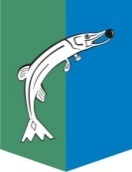 АДМИНИСТРАЦИЯСЕЛЬСКОГО ПОСЕЛЕНИЯ НИЖНЕСОРТЫМСКИЙСургутского районаХанты – Мансийского автономного округа - ЮгрыПОСТАНОВЛЕНИЕ «24» декабря 2020 года                          			                                       № 479 п. НижнесортымскийО внесении изменений в постановление администрации сельского поселения Нижнесортымский от 14.05.2018 № 156В целях приведения муниципального правового акта в соответствие с действующим законодательством:1. Внести в постановление администрации  сельского поселения Нижнесортымский от 14.05.2018 № 156 «Об утверждении Положения о порядке введения особого противопожарного режима на территории сельского поселения  Нижнесортымский» следующие изменения:1.1. В преамбуле постановления  слова «от 25.04.2012 № 390 «О противопожарном режиме» заменить словами  «от 16.09.2020 № 1479 «Об утверждении Правил противопожарного режима в Российской Федерации».1.2. В пункте 4 постановления  слова «Федичкина О.Н.» заменить словами «Волошину Е.А.».1.3. В пункте 1 приложения к  постановлению  слова «от 25.04.2012 № 390 «О противопожарном режиме» заменить словами  «от 16.09.2020 № 1479 «Об утверждении Правил противопожарного режима в Российской Федерации».2. Обнародовать настоящее постановление и разместить на официальном сайте администрации сельского поселения Нижнесортымский.        3. Настоящее постановление вступает в силу после его обнародования,  но не ранее с 01 января 2021 года.Глава поселения                                                                                               П.В. Рымарев